Dear Parent/Carers                                                     8th October 2018 Harvest 2018Please join us at 9am this Friday for our school Harvest service with all the children performing with songs and thoughts about what harvest means to us.Harvest Food Bank -This Harvest, we will be supporting the Wansbeck Valley Food Bank. Wansbeck Valley Food Bank is a local charity set up to help prevent and relieve poverty or financial hardship by providing food parcels from donations they receive. The excellent work of the food bank can only continue with the generous support of local people and businesses, so if you are able to donate non-perishable food items please bring them into the main school hall on Friday 12th October.Reminder - Autumn Teacher Training Day5th November is a teacher training day for all the staff at Grange View. School will re-open on Tuesday 6th November as normal. ThankyouElm ClassConfirmation that Mrs Metcalfe in our new class teacher for Mrs Miller’s maternity leave and will be full time by next Monday, 15th October. Miss Charlton will be leading the class on Mondays and Tuesdays for the next couple of weeks. Friends of Grange View A massive thankyou to the lovely ladies who come to the AGM with Mr Guy on Friday. He is super grateful for your support helping with fund raising for the children of Grange View.The Thrive ApproachIf you wish to read more:https://www.thriveapproach.com/the-thrive-approach/Online Portal Opening September 2018 - Middle, High and SecondaryThe Online Portal for Admissions to Middle, High and Secondary Schools for children transferring from First to Middle (current Year 4) – Middle to High (current Year 8) and Primary to Secondary (current Year 6) CLOSES ON 31ST OCTOBER.  Further information can be found on the County Council School Admissions page. ***IT IS YOUR RESPONSIBILITY TO APPLY FOR A PLACE AT MIDDLE SCHOOL***Special Educational needs in schoolThere have recently been some changes and developments in how we assess and support any child with Special Educational needs in school. Mrs Laskey is the Special Needs Coordinator at Grange View. Please use this link if you wish to find out more about the new systems we use.  http://www.northumberland.gov.uk/senguideUniformPlease ensure all uniform including wellies/shoes/PE kits are labelled with your child’s name. School cannot be responsible for unnamed items sorry. All pupils must wear full correct uniform and black school shoes please at all times. If you have any problems with obtaining black shoes please see Mrs Laskey.NO JewelleryWe cannot allow any earrings or jewellery in school for PE or in the Early Years Unit.  Your child’s earrings MUST be removed or taped up, staff are unable to do this for safeguarding reasons. Please ensure this happens or your child may miss out on valuable activities across the day. This is for health and safety reasons.  FREE SCHOOL MEALS (PUPIL PREMIUM) Some parents/carers whose income is below £16,190 per family are entitled to Free School Meals (OFSTED call this pupil premium). The school currently receives additional funding per pupil in our budget to use to support these pupils across the school. We use it to benefit every child by supporting us to have extra staff for small group work, buy resources to support small group work and interventions. A small proportion of this funding is used to subsidise Breakfast and Afterschool clubs and support half the cost of residential and school visits. The information is fully available on the school website for everyone to read. Ofsted hold school accountable for the spending of this funding and we have to show that we are supporting every child/family who is able to apply for Free School Meals (pupil premium). We hope all our families who are eligible apply for this funding as it makes a massive difference to our budget and our currently staffing levels.  If you are entitled to applying please pop to the office and we can help.  PunctualityPupils are recorded as being late for school if they arrive after the doors have closed and come in through the main school doors. Children who arrive after 9am receive an unauthorised mark.All Doors will be locked once classes are inside and the main entrance will have to be used! IF YOU ARE RUNNING LATE FOR ANY REASON OR YOUR CHILD IS NOT COMING INTO SCHOOL DUE TO SICKNESS OR OTHER CIRCUMSTANCES, PLEASE RING TO LET US KNOW, THANK YOU.All late marks show on children’s attendance registers and we will be routinely contacting parents whose children are regularly late. Our routines start the minute children arrive at school with children getting straight on with their independent work in class. Children arriving late miss out on vital learning time and find it harder to settle into the school day and some pupils get upset when they are constantly late. Please help us by ensuring your child is at school, ready to come in when the bell rings at 8.50am. We’ll keep you posted on how we are doing in our assemblies and newsletters.Attendance All schools in the Coquet Partnership have agreed that if an unauthorised leave of absence is taken during term time and the pupil’s attendance in the 12 month period leading up to the absence is less than 93%, an application to the Local Authority for a penalty notice will be made. Our overall school attendance target is 96%Ofsted AttendanceTo aim to an outstanding school Ofsted say- ’Pupils value their education and rarely miss a day at school. No groups of pupils are disadvantaged by low attendance. The attendance of pupils who have previously had exceptionally high rates of absence is rising quickly towards the national average’.Grange View needs every pupil at school every day to improve our overall attendance please!NO HOLIDAYS will be authorised in term time.We have Education Welfare Officer working with us this year who will be monitoring attendance very closely; especially the late marks so please ensure your child/ren are on the school yard for the bell at 8.50am every morning. Attendance w/e 28.9.18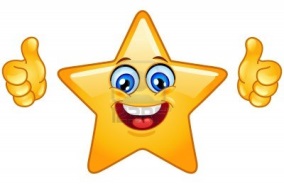 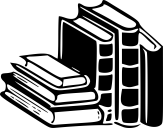 Dates for diaries – please note changesFri 12th Oct – Harvest Celebration in school at 9am, all welcomeWeek beginning 15th Oct – Parents meetings- days and times to be confirmedMon 15th Oct – Messy Monday at 3.15pmFri 26th Oct - Half term - school closes as normal at 3.15pm (Karate as usual)Mon 5th Nov - Teacher Training DayTues 6th Nov – School re-opensThurs 8th Nov – school photographs (pre-school children from 8.30am)Easy Fund Raising www.easyfundraising.org.uk. Please register and keep Shopping online on this website for school funds. Every penny you spend helps school.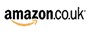 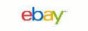 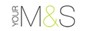 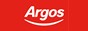 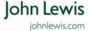 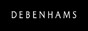 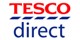 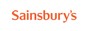 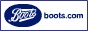 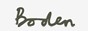 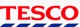 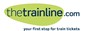 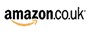 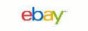 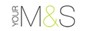 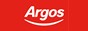 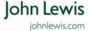 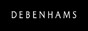 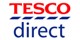 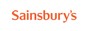 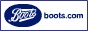 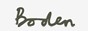 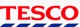 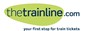 Kind Regards Mrs L Laskey- Head Teacher Grange View C.E. First School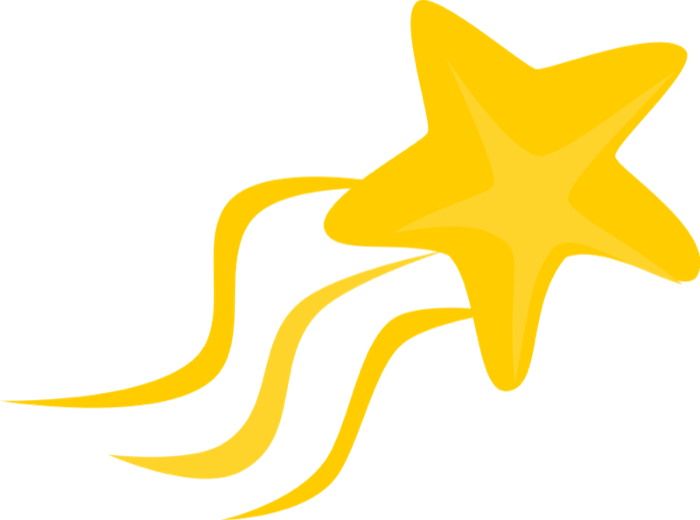  We aim to SPARKLE!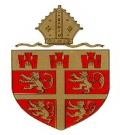 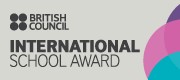 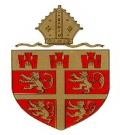 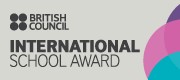 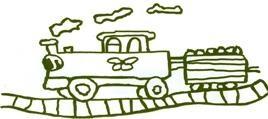 